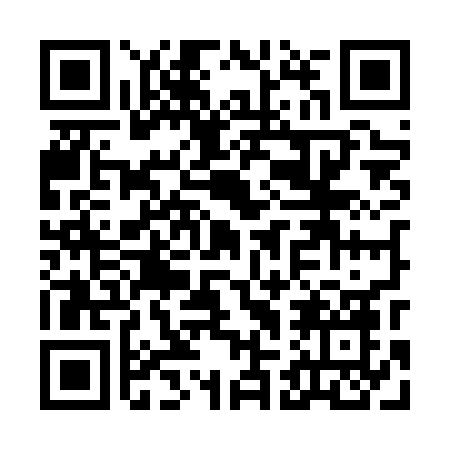 Prayer times for Pustkowa Gora, PolandMon 1 Apr 2024 - Tue 30 Apr 2024High Latitude Method: Angle Based RulePrayer Calculation Method: Muslim World LeagueAsar Calculation Method: HanafiPrayer times provided by https://www.salahtimes.comDateDayFajrSunriseDhuhrAsrMaghribIsha1Mon4:176:1712:475:147:179:102Tue4:146:1512:465:157:199:123Wed4:116:1212:465:167:219:144Thu4:086:1012:465:177:229:175Fri4:056:0812:455:187:249:196Sat4:026:0612:455:207:269:217Sun3:596:0312:455:217:279:248Mon3:566:0112:455:227:299:269Tue3:535:5912:445:237:319:2810Wed3:505:5712:445:247:339:3111Thu3:475:5412:445:267:349:3312Fri3:445:5212:445:277:369:3613Sat3:415:5012:435:287:389:3814Sun3:385:4812:435:297:399:4115Mon3:355:4612:435:307:419:4316Tue3:325:4312:435:317:439:4617Wed3:285:4112:425:337:449:4918Thu3:255:3912:425:347:469:5119Fri3:225:3712:425:357:489:5420Sat3:195:3512:425:367:509:5721Sun3:155:3312:425:377:5110:0022Mon3:125:3112:415:387:5310:0223Tue3:095:2912:415:397:5510:0524Wed3:055:2712:415:407:5610:0825Thu3:025:2512:415:417:5810:1126Fri2:585:2212:415:428:0010:1427Sat2:555:2112:405:438:0110:1728Sun2:515:1912:405:448:0310:2029Mon2:475:1712:405:468:0510:2330Tue2:445:1512:405:478:0610:26